Załącznik do Uchwały Nr XLI/226/2022Rady Gminy Srokowoz dnia 28 stycznia 2022 r.PROGRAM USŁUG SPOŁECZNYCHW GMINIE SROKOWO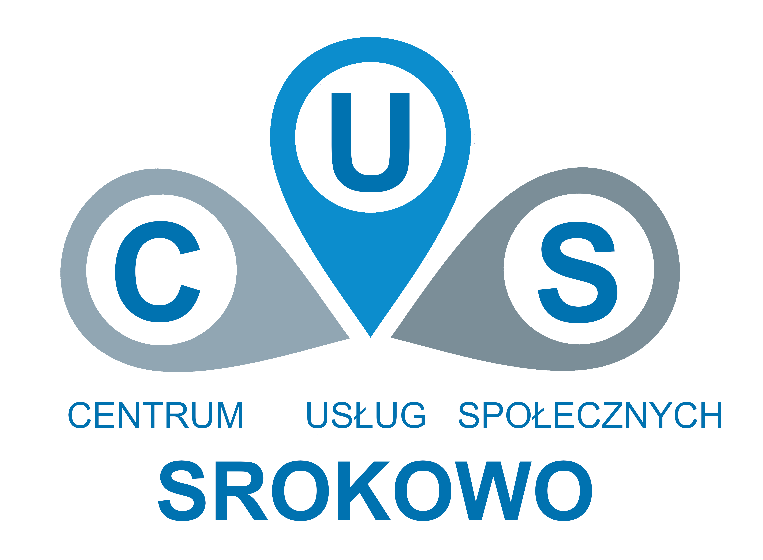 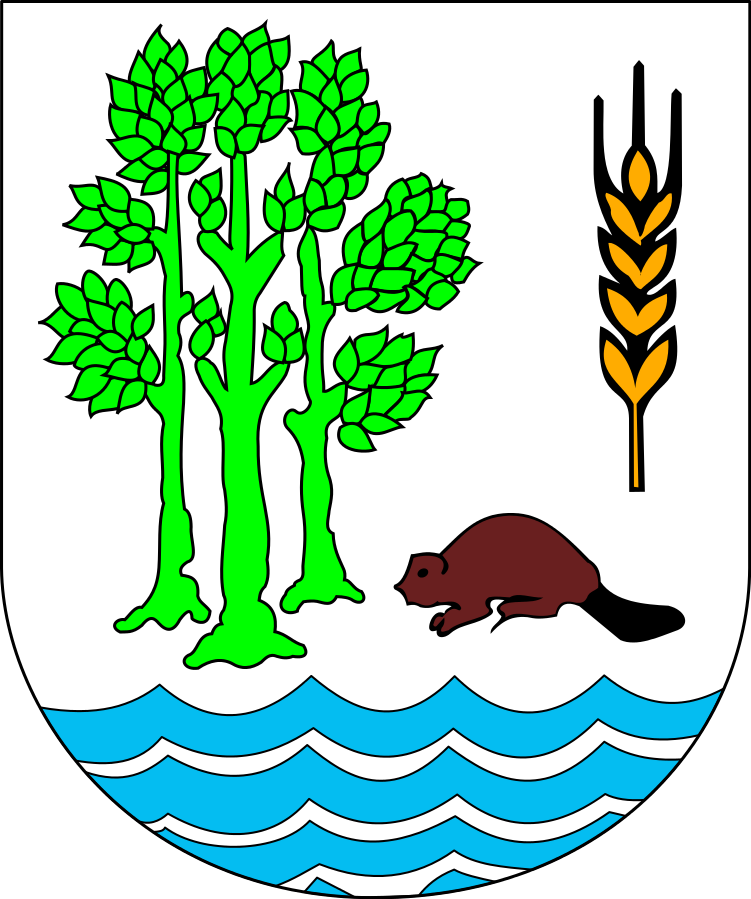 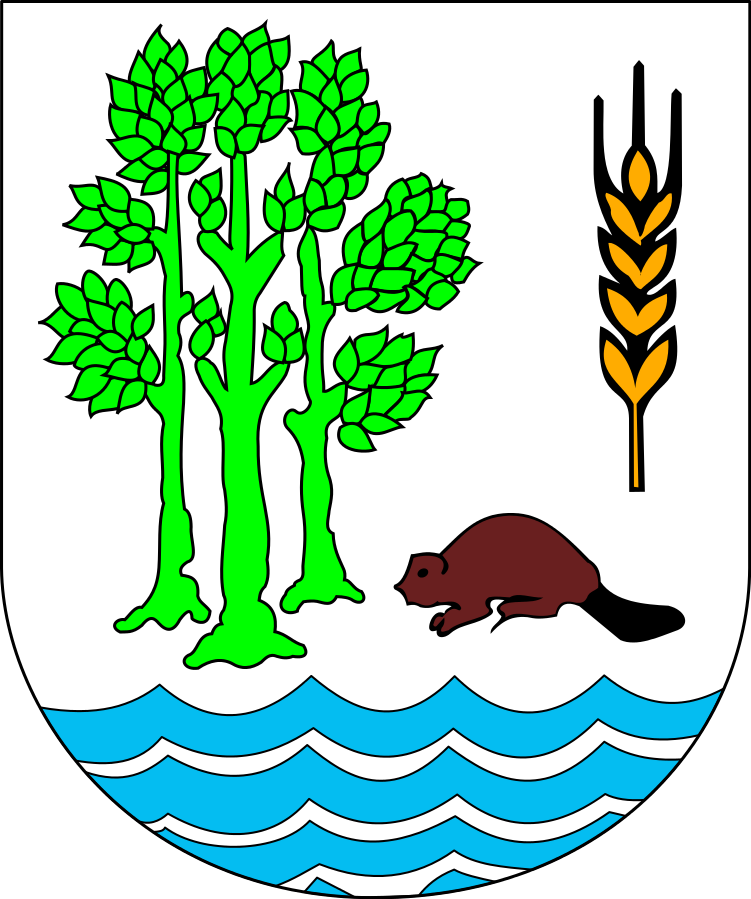 Srokowo, styczeń 2022 r.I. Nazwa i cel ProgramuNazwa Programu: Program Usług Społecznych w Gminie Srokowo. Celem programu jest zapewnienie mieszkańcom gminy Srokowo dostępu do wysokiej jakości, dopasowanych do indywidualnych potrzeb, usług społecznych. Katalog usług społecznych utworzony został w oparciu o diagnozę i potrzeby społeczności lokalnej i to ona stała się wyznacznikiem jakim grupom mieszkańców gminy Srokowo będą one świadczone w ramach pilotażu. Katalog stanowi dokument w zakresie wniosków i odpowiedzi diagnozujących potrzeby i potencjał społeczności lokalnej w zakresie usług społecznych w gminie Srokowo oraz podstawy przekształcenia Gminnego Ośrodka Pomocy Społecznej (GOPS) w Centrum Usług Społecznych (CUS). Program Usług Społecznych  jest uchwalany  w związku z realizacją projektu  „Centrum Usług Społecznych jako nowa jakość wsparcia mieszkańcom gminy Srokowo”  finansowanego w ramach Programu Operacyjnego Wiedza Edukacja Rozwój; Oś priorytetowa II Efektywne polityki publiczne dla rynku pracy, gospodarki i edukacji; Działanie 2.8 Rozwój usług społecznych świadczonych w środowisku lokalnym, współfinansowanego ze środków Europejskiego Funduszu Społecznego.Tryb, zasady tworzenia i uchwalania Programu Usług Społecznych wynikają z art. 4 –art. 7 ustawy z dnia 19 lipca 2019 r. o realizowaniu usług społecznych przez centrum usług społecznych (Dz. U. 2019r., poz. 1818). Centrum Usług Społecznych w Srokowie jest realizatorem Programu Usług Społecznych, z kolei wykonawcami usług społecznych zgodnie z art. 7 ustawy z dnia 19 lipca 2019 r. o realizowaniu usług społecznych przez centrum usług społecznych (Dz.U. 2019r., poz. 1818) mogą być: Centrum Usług Społecznych w Gminie Srokowo, Urząd Gminy Srokowo, jednostki organizacyjne gminy Srokowo, organizacje pozarządowe lub podmioty, o których mowa w art. 3 ust. 3 ustawy z dnia 24 kwietnia 2003 r. o działalności pożytku publicznego i o wolontariacie, podmiot wyłoniony na podstawie ustawy z dnia 11 września 2019 roku –Prawo zamówień publicznych, podmiot wykonujący działalność leczniczą w rozumieniu ustawy z dnia 15 kwietnia 2011 r. o działalności leczniczej. Centrum Usług Społecznych w Srokowie jest koordynatorem usług społecznych w gminie, którego zadaniem jest ułatwianie mieszkańcom gminy Srokowo dostępu do usług. Realizacja usług społecznych w gminie przyczyni się do deinstytucjonalizacji, jednocześnie wzmocni funkcjonowanie grup kategorialnych, wskazanych w Diagnozie potrzeb społeczności lokalnej. II. Okres realizacji Programu Usługi Społeczne proponowane w Programie Usług Społecznych w Gminie Srokowo, będą realizowane w latach 2021-2023 tj.  od dnia 1 lipca 2021 r. do dnia 31 lipca 2023 r. w ramach projektu nr POWR.02.08.00-00-0076/20 pt. „Centrum Usług Społecznych jako nowa jakość wsparcia mieszkańcom gminy Srokowo”  współfinansowanego ze środków Europejskiego Funduszu Społecznego realizowanego w ramach Programu Operacyjnego Wiedza Edukacja Rozwój na lata 2014-2020 Oś priorytetowa II. Efektywne polityki publiczne dla rynku pracy, gospodarki i edukacji, Działanie 2.8 Rozwój usług społecznych świadczonych w środowisku lokalnym.Gmina Srokowo zobowiązuje się do kontynuacji  działania CUS i utrzymania oferty usług społecznych w okresie co najmniej 3 lat od zakończenia realizacji projektu.                                Liczba miejsc świadczenia usług społecznych może ulec zmniejszeniu w okresie trwałości tylko, gdy wynika to z analizy potrzeb mieszkańców.III. Opis potrzeb uzasadniających realizację ProgramuRealizacja Programu Usług Społecznych  w gminie Srokowo wynika z przeprowadzonej diagnozy potrzeb i potencjału w zakresie usług społecznych na terenie gminy Srokowo. Diagnoza została przeprowadzona zgodnie z art. 21 ustawy z dnia 19 lipca 2019 r. o realizowaniu usług społecznych przez centrum usług społecznych (Dz. U. 2019 r. poz. 1818). Prowadzona była od lutego 2021 r. do maja 2021 r. Poniżej zostały wskazane główne potrzeby w zakresie realizacji usług społecznych przedstawione przez mieszkańców gminy Srokowo. W programie usług społecznych potrzeby zostały wskazane w odniesieniu do głównych odbiorców.Programem zostaną objęci wszyscy mieszkańcy Gminy Srokowo, przy czym, w świetle przeprowadzonej diagnozy, wsparcie należy skoncentrować na następujących osobach i grupach społecznych:osoby starsze,osoby z niepełnosprawnościami i ich rodziny,rodziny z dziećmi,młodzież.W ramach poszczególnych grup szczególnie uwzględnione zostaną osoby i rodziny będące 
w kryzysie bądź trudnej sytuacji ekonomicznej, doświadczające dotychczas barier w dostępie do usług społecznych oraz rodziny mające problemy w wypełnianiu funkcji opiekuńczo-wychowawczych. Grupą wymagającą szczególnej uwagi jest młodzież zamieszkująca gminę.Centrum Usług Społecznych w Srokowie będzie  realizował swoje zadania w formule    tzw.  ,,jednego okienka”  poprzez   umożliwienie załatwienia mieszkańcom  wszystkich  usług                               i świadczeń   o charakterze  społecznym  w jednej  instytucji  w  sposób  kompleksowy  i przede wszystkim  profesjonalny. Centrum Usług Społecznych ma być miejscem, w którym każdy mieszkaniec, bez względu na dochód i sytuację społeczną, otrzyma wsparcie w sposób zindywidualizowany  tzw. usługi „szyte na miarę”. IV. Charakterystyka i przewidywana liczba osób objętych Programem Adresatami Programu Usług Społecznych są mieszkańcy Gminy Srokowo, w szczególności wskazani w Diagnozie potencjału i potrzeb w zakresie usług społecznych jako priorytetowi odbiorcy usług społecznych przez centrum usług społecznych.W ramach poszczególnych grup szczególnie uwzględnione zostaną osoby i rodziny będące 
w kryzysie bądź trudnej sytuacji ekonomicznej, doświadczające dotychczas barier w dostępie do usług społecznych oraz rodziny mające problemy w wypełnianiu funkcji opiekuńczo-wychowawczych. Grupą wymagającą szczególnej uwagi jest młodzież zamieszkująca gminę.Charakterystyka i przewidywana liczebność grup odbiorców przedstawia się następująco:Osoby starsze: osoby, które ukończyły 60 rok życia, w szczególności doświadczające trudności w codziennym funkcjonowaniu ze względu m.in. na chorobę, niepełnosprawność, samotność, wykluczenie komunikacyjne, zamieszkujące gminę Srokowo, a także członkowie ich rodzin. Przewidywana liczba osób objętych Programem – min. 220 osób.Osoby z niepełnosprawnościami: osoby trwale lub okresowo niezdolne do wypełniania ról społecznych z powodu naruszenia sprawności organizmu, wywołującej niezdolność do pracy, zamieszkujące gminę Srokowo, a także członkowie ich rodzin. Przewidywana liczba osób objętych Programem – min. 200 osób.Rodziny z dziećmi: osoby wychowujące małoletnie dzieci, a także małoletnie dzieci, zamieszkujące gminę Srokowo. Przewidywana liczba osób objętych Programem – min. 370 osób.Młodzież: osoby w wieku uczęszczania do szkoły podstawowej i ponadpodstawowej, zamieszkujące gminę Srokowo. Przewidywana liczba osób objętych Programem – min. 220 osób.Ogół mieszkańców: społeczności lokalne gminy Srokowo oraz mieszkańcy, niezależnie od wieku, płaci, statusu na rynku pracy czy stanu zdrowia.Wsparciem w ramach Programu zostaną objęte również organizacje pozarządowe, mające siedzibę na terenie gminy Srokowo lub realizujące usługi społeczne na jej obszarze, a także ich przedstawiciele. Przewidywana liczba osób objętych Programem – min. 60 osób.Wskazać, należy iż usługi społeczne  w wymiarze kategorialnym szacowane mogą                               być wyłączne prognozowo. Ilość osób/rodzin  oraz grup społecznych korzystających                                z poszczególnych rodzajów usług społecznych jest uzależniona od każdorazowo identyfikowanych potrzeb oraz opracowanego i ewentualnie  realizowanego Indywidualnego Programu Usług Społecznych (w przypadku usług powyżej 3 miesięcy)  który może podlegać aktualizacji. Liczba osób i rodzin oraz grup społecznych  objętych usługami społecznymi podlega bieżącemu monitorowaniu w odniesieniu do ogólnej liczby mieszkańców gminy Srokowo. V. Określenie usług społecznych oferowanych w ProgramieKatalog usług społecznych dostępnych dla mieszkańców gminy Srokowo jest wskazany                 w oparciu o art. 2 ustawy z dnia 19 lipca 2019 r. o realizowaniu usług społecznych oraz wnioski i rekomendacje  z przeprowadzonej diagnozy  potrzeb i potencjału wspólnoty samorządowej w zakresie usług społecznych. Został on opracowany również w sposób partycypacyjny                        ze społecznością lokalną.  Czas trwania  1 godziny usługi wynosi 60 minut.USŁUGI SKIEROWANE DO OSÓB STARSZYCH                                                   I OSÓB NIEPEŁNOSPRAWNYCH ORAZ ICH RODZIN1. USŁUGI OPIEKUŃCZE ŚWIADCZONE W MIEJSCU ZAMIESZKANIAUsługi opiekuńcze świadczone będą przez:- opiekunki domowe w miejscu zamieszkania osoby niesamodzielnej, z uwzględnieniem jej    indywidualnych potrzeb – za usługę pobierana jest opłata zgodnie z przyjętą Uchwałą Rady  Gminy Srokowo;- w formie tzw. opaski telemedycznej. Usługa ta skierowana do osób starszych - samotnych,     po 60 roku życia, które mogą potrzebować szybkiej pomocy medycznej. Dzięki opasce   telemedycznej będą miały zapewniony  dostęp przez 24 godziny do pomocy w razie  zagrożenia życia, zasłabnięcia. 2. USŁUGI ASYSTENCKIE W MIEJSCU ZAMIESZKANIAUsługi asystenckie skierowane do osób niesamodzielnych (starszych/ niepełnosprawnych) świadczone przez opiekunów osób starszych lub asystentów osobistych osób niepełnosprawnych oraz wolontariuszy wspierających. W/w usługi mają na celu wsparcie osób niesamodzielnych w  wykonywaniu podstawowych czynności dnia codziennego, niezbędnych do aktywnego funkcjonowania społecznego, zawodowego lub edukacyjnego.3. USŁUGI TRENERA PERSONALNEGO W MIEJSCU ZAMIESZKANIA  OSOBY NIEPEŁNOSPRAWNEJ (REHABILITACJA OSOBY NIEPEŁNOSPRAWNEJ)Usługi  świadczone będą przez trenera personalnego w miejscu zamieszkania osoby niepełnosprawnej. Ćwiczenia oferowane w ramach usługi będą dopasowane indywidualnie do potrzeb osoby niepełnosprawnej, mające na celu podniesienie jej sprawności ruchowej oraz zwiększenie sił osoby korzystającej z pomocy trenera personalnego. Głównym celem stosowanych ćwiczeń przez trenera personalnego jest usprawnienie mięśni u osoby niepełnosprawnej, aby nie doprowadzić ich do zaniku.4. USŁUG INTERWENTA KRYZYSOWEGO W MIEJSCU ZAMIESZKANIA OSOBY NIEPEŁNOSPRAWNEJ LUB OSOBY STARSZEJUsługi świadczone będą przez interwenta kryzysowego tzn. przez psychologa lub psychiatrę w sytuacji kryzysowej osób oraz ich rodzin w razie zaistniałych potrzeb. Interwencja kryzysowa mająca na celu zmniejszenie cierpienia oraz pomoc w odzyskaniu równowagi psychicznej i kontroli nad swoim życiem w momencie wystąpienia sytuacji kryzysowej.5. DODATKOWE USŁUGI  SKIEROWANYCH DO RODZIN OSÓB NIEPEŁNOSPRAWNYCH I ICH RODZIN ORAZOSÓB STARSZYCH                                                          I ICH RODZINWarsztaty edukacyjno-profilaktycznych  dla osób niepełnosprawnych i ich rodzinWarsztaty realizowane w formie otwartych dyskusji z uczestnikami, kierunek zajęć będzie dopasowany do rzeczywistych potrzeb uczestników warsztatów.Warsztaty integrujące środowisko rodzin i osób niepełnosprawnychWarsztaty będą miały  na celu podniesienie kompetencji oraz umiejętności praktycznych osób opiekujących się swoimi niepełnosprawnymi członkami rodzin. W ramach zajęć zorganizowane będą zabawy integracyjne z wykorzystaniem elementów muzykoterapii, ruchu, plastyki, czy też kojarzenia. Każda z wykorzystanych form będzie aktywizowała uczestników spotkań, zarówno do pracy w grupie, jak i w domu oraz rozwijała ich umiejętności przydatne w codziennym funkcjonowaniu.Opieka wytchnieniowa skierowana do osób i rodzin osób niepełnoprawnychForma wsparcia dla opiekunów osób niepełnosprawnych. Polegającą na zapewnieniu opieki osobie ze stwierdzoną formą niepełnosprawności w sytuacji, gdy jej opiekun, z uwagi na zdarzenie losowe, konieczność wypoczynku czy załatwienia  bieżących codziennych spraw, nie może tej opieki sprawować samodzielnie. Druga forma wsparcia to wspólny wyjazd opiekuna i osoby zależnej, zapewniająca odpoczynek od codziennych obowiązków.Wsparcie specjalistyczne skierowane do osób starszych, osób niepełnosprawnych                  oraz ich rodzin  Usługa logopedy skierowana do osób z zaburzeniami w mówieniu po przebytej chorobie (np. udar mózgu). Usługa psychologa skierowana do osób potrzebujących wsparcia psychologicznego -  usługi świadczone będą na wniosek zainteresowanej  osoby.Warsztaty edukacyjno-profilaktycznych  dla osób starszych i ich rodzinWarsztaty realizowane w formie otwartych dyskusji z uczestnikami, dzięki czemu kierunek zajęć będzie dopasowany do rzeczywistych potrzeb uczestników.Warsztaty integrujące środowisko rodzin i osób starszych.Warsztaty mające na celu podniesienie kompetencji oraz umiejętności praktycznych osób opiekujących się swoimi członkami rodzin. W ramach zajęć zorganizowane będą zabawy integracyjne z wykorzystaniem elementów muzykoterapii, ruchu, plastyki, czy też kojarzenia. Każda z wykorzystanych form będzie aktywizowała uczestników spotkań, zarówno do pracy w grupie, jak i w domu oraz rozwijała ich umiejętności przydatne w codziennym funkcjonowaniu. Wsparcie specjalistyczne skierowane do osób starszych oraz ich rodzin  Usługi logopedy skierowane do osób z zaburzeniami w mówieniu po przebytej chorobie                   (np. udar mózgu). Usługa psychologa skierowana do osób potrzebujących wsparcia psychologicznego -  usługi świadczone będą na wniosek zainteresowanej  osoby.Opieka wytchnieniowa skierowana do rodzin osób starszychForma wsparcia dla opiekunów osób starszych. Polegającą na zapewnieniu opieki osobie chorej (np. obłożnie lub z chorobą alzheimera, parkinsona)  w sytuacji, gdy jej opiekun, z uwagi na zdarzenie losowe, konieczność wypoczynku czy załatwienia  bieżących codziennych spraw, nie może tej opieki sprawować samodzielnie.USŁUGI SKIEROWANE DO                                                       RODZICÓW Z DZIEĆMI W WIEKU 0-3 LAT                                                                                                                 I RODZICÓW Z DZIEĆMI W WIEKU 4-15 LAT1. Szkoła dla rodzicówWarsztaty podczas których rodzice dowiedzą się jak akceptować trudności i ograniczenia dziecka, okazywać szacunek jego uczuciom i potrzebom przy jednoczesnym wskazywaniu granic i norm wpisujących się w system wartości danej rodziny. Podczas zajęć opiekunowie poznają praktyczne wskazówki dotyczące tego, jak rozwijać własne umiejętności budowania zadowalających relacji z dzieckiem oraz będą mieli możliwość dokonania refleksji nad skutecznością określonych metod.2. Akademia Małego Dziecka Zajęcia skierowane do rodziców z dziećmi w wieku  0-3 lat- warsztaty w formie cyklicznych spotkań w tzw. Klubie dla Rodziców z dziećmi do lat 0-3, które będzie pełniło rolę miejsca spotkań i integracji rodziców z dziećmi w szczególności w wieku od 0 do lat 3.3. Warsztaty wzmacniania więzi rodzinnychWarsztaty skierowane do rodzin z małymi dziećmi w wieku 0–6 lat. Przy wsparciu specjalistów, rodzice będą mieć szansę na odbudowanie potencjału do pełnienia roli opiekuńczo – wychowawczej zwiększając swoje kompetencje społeczne, odzyskując poczucie kontroli, a także wzrost motywacji do zmiany swojej sytuacji. Dzieci natomiast zdobędą umiejętności do przejawiania pożądanych społecznie postaw, a zaproponowana ciekawa oferta kreatywnego spędzania wolnego czasu i wspólne twórcze warsztaty pozwolą im na odkrycie własnych talentów, wzmocnienie samooceny i promowanie postaw wolnych od nałogów.4. Warsztaty z elementami szkoły dla rodzicówWarsztaty uzupełniające kompetencje rodziców.5. Profilaktyka zdrowotna dla rodziców w wieki 0-15 latProfilaktyka prowadzona przez specjalistów: specjalisty ds. żywienia i specjalisty ds. higieny.6. Profilaktyka próchnicy działania skierowane do dwóch grup  rodziców z dziećmi                        w wieku 3-6 lat i 7-15 lat;Badania przesiewowe dla dzieci, pogadanki z materiałami edukacyjnymi skierowane do rodziców i dzieci.7. Wsparcie specjalistyczne skierowane do dzieci i ich rodzin Usługi terapeuty wpływające na zmianę postępowania lub zmianę zachowania dziecka i jego rodziny -  na wniosek zainteresowanych usługą osób (rodzica/opiekuna prawnego).9. Integracja sensorycznaZajęcia skierowane do dzieci, które mają problemy z nauką, zachowaniem, koncentracją, czy koordynacją. Celem zajęć jest wsparcie zdolności układu nerwowego do przetwarzania bodźców zmysłowych poprzez dobór odpowiednich ćwiczeń i aktywności podczas prowadzonych zajęć.USŁUGI SKIEROWANE DO MIESZKAŃCÓW                              GMINY SROKOWOPoradnictwo psychologiczne, poradnictwo prawne, poradnictwo dotyczace różnego rodzaju uzależnień.Usługa świadczona w ramach Punktu Doradczego w siedzibie CUS w Srokowie lub  w miejscu zamieszkania osoby zainteresowanej usługą. Usługi terapii indywidualnej.Usługa transportowa - dotyczy transportu osób do miejsc świadczenia usług poza miejscem zamieszkania i gminą.Promocja zdrowia fizycznego i psychicznego – kampanie skierowane do mieszkańców gminy Srokowo.Promocja zdrowia poprzez zajęcia sportowe skierowane do mieszkańców gminy Srokowo.Warsztaty zdrowego odżywiania i dietetyki  skierowane do  mieszkańców gminy Srokowo; Działania edukacyjno-profilaktyczne w formie badań przesiewowych dla dorosłych – choroby krążenia i cukrzycy;USŁUGI SKIEROWANE DO SPOŁECZNOŚCI LOKALNYCH                                                  ( SOŁECTW LUB WSI/ ORGANIZACJI POZARZĄDOWYCH/                                      GRUP NIEFORMALNYCH)Animacja i integracja społeczności lokalnej – działania mające na celu pobudzenie aktywności mieszkańców i właczenie do uczestnictwa w życiu publicznym miejscowości/sołectwa.Warsztaty prowadzenia wolontariatu - rozwijanie wśród mieszkańców gminy postawy zaangażowania na rzecz potrzebujących pomocy, otwartości i wrażliwości na potrzeby innych, życzliwości i bezinteresowności. Wolontariat ma na celu aktywne działanie w obszarze pomocy sąsiedkiej, społecznej i życia kulturalnego.Punkt doradczy dla podmiotów wymienionych w ustawie o działalności pożytku publicznego  i o wolontariacie  forma wsparcia skierowana do organizacji pozarządowych mających siedzibę w gminie Srokowo w zakresie księgowości, prawa i pozyskiwania środków finansowych na prowadzoną działalność.Warsztaty, konsultacje i spotkania skierowane do członków NGO nt. wsparcia rozwoju usług społecznych-mające na celu włączenie lokalnych organizacji pozarządowych w świadczenie usług społecznych skierowanych do mieszkańców gminy.KLUB INTEGRACJI SPOŁECZNEJKlub Integracji Społecznej świadczy usługi skierowane do mieszkaców gminy Srokowo w zakresie:Reintegracji społecznej i zawodowej osób zagrożonych wykluczeniem społecznym poprzez  działania zmierzające do zapewnienia osobom zagrożonym wykluczeniem społecznym pomocy w uzyskaniu bezpieczeństwa socjalnego, aktywizacji zawodowej i pomocy w rozwoju osobistym.Poradnictwa z zakresu informacji zawodowej (wyszukiwanie ofert pracy, informowanie osób zainterosowanych ofertą pracy, udostępnianie ofert prach na portalu społecznościowym).Nieodpłatnego dostępu do komputera i Internetu w celu poszukiwania pracy.Nauki podstawowej obsługi komputera, programów komputerowych i urzadzeń z nim wspólpracujących ( np. urządzenie wielofunkcyjne, drukarka).Nauki obsługi internetu i poruszania się po stronach internetowych, a także zakładania poczty elektronicznej, zakładania kont internetowych w celu logowania się do stron urzędowych (profil zaufany) lub do portali społecznościowych.Wsparcia w przygotowaniu profesjonalnych aplikacji zawodowych oraz możliwości napisania ich na komputerze,Udzielania informacji na temat spółdzielni socjalnych.Udziału w pracach społecznie użytecznych wykonywanych na terenie gminy Srokowo.Udzielenia pomocy oraz porad z zakresu kierowania pism administracyjnych, wniosków do urzędów administracji, urzędów pracy i innych instytucji.Promocji alternatywnych form spędzania czasu wolnego, w tym promowanie rodzinnych zajęć w czasie wolnym.Kształtowania i zwiększania aktywności społecznej poprzez realizację spotkań integracyjnych i warsztatów skierowanych do społeczności lokalnej.VI. Warunki i tryb kwalifikowania osób zainteresowanych do korzystania z usług społecznych określonych w ProgramieWarunki i tryb kwalifikowania osób do korzystania z usług społecznych odbywać się będzie   na zasadach  określonych w  Rozdziale 5 ustawy z dnia 19 lipca  2019 r. o realizowaniu usług społecznych. VII. Wysokość opłaty za usługi społeczne, osoby uprawnione do uzyskania ulg w opłacie za usługi społeczne i wysokość tych ulgUsługi społeczne oferowane w programie usług świadczone będą nieodpłatnie w ramach realizacji projektu nr POWR.02.08.00-00-0076/20 współfinansowanego ze środków Europejskiego Funduszu Społecznego realizowanego w ramach Programu Operacyjnego Wiedza Edukacja Rozwój na lata 2014-2020 Oś priorytetowa: II. Efektywne polityki publiczne dla rynku pracy, gospodarki i edukacji, Działanie: 2.8 Rozwój usług społecznych świadczonych w środowisku lokalnym. Po zakończeniu realizacji projektu przewiduje się partycypacje w kosztach ze strony świadczeniobiorcy, co zostanie określone w aktualizacji programu usług społecznych po zakończeniu projektu. Centrum Usług Społecznych utrzyma ofertę usług społecznych w okresie co najmniej 3 lat od zakończenia realizacji projektu. Liczba miejsc świadczenia usług społecznych może ulec zmianie (zmniejszeniu) w okresie trwałości tylko wtedy, gdy wynika to z analizy potrzeb mieszkańców.VIII. Sposób dokumentowania spełnienia warunków do korzystania z usług społecznych oraz uprawnień do korzystania ulg w opłacieZgodnie z projektem nr POWR.02.08.00-00-0076/20 współfinansowanego ze środków Europejskiego Funduszu Społecznego realizowanego w ramach Programu Operacyjnego Wiedza Edukacja Rozwój na lata 2014-2020 Oś priorytetowa: II. Efektywne polityki publiczne dla rynku pracy, gospodarki i edukacji, Działanie: 2.8 Rozwój usług społecznych świadczonych w środowisku lokalnym, usługi oferowane na okres trwania projektu są nieodpłatne. Odbiorcy usług społecznych będą musieli zapoznać się z regulaminem udziału w projekcie oraz wypełnić i podpisać stosowne oświadczenia o spełnianiu warunków  do udziału w projekcie.IX. Dane osobowe niezbędne do kwalifikowania osób zainteresowanych do korzystania z usług społecznych1. Zakres danych osobowych niezbędnych do kwalifikowania  mieszkańców gminy Srokowo                 do korzystania z usług społecznych:  imię i nazwisko, numer telefonu, adres e-mail,                              data urodzenia, numer PESEL, adres miejsca zamieszkania, płeć, stan cywilny, obywatelstwo, stopień pokrewieństwa z członkami rodziny, stopień niepełnosprawności. 2. Osoba zakwalifikowana/przedstawiciel ustawowy osoby zakwalifikowanej  do korzystania                z usług społecznych zobowiązany jest do zapoznania się z klauzulą informacyjną oraz                               z zakresu przetwarzania danych osobowych  zgodnie z Rozporządzeniem Parlamentu Europejskiego i Rady (UE) 2016/679    z dnia 27 kwietnia 2016 r. w sprawie ochrony osób fizycznych w związku   z przetwarzaniem danych osobowych  i w sprawie swobodnego przepływu takich danych oraz uchylenia dyrektywy 95/46/WE (ogólne rozporządzenie                                o ochronie danych).3. Zasady przetwarzania danych osobowych przez Centrum Usług Społecznych określa                 art. 50 ustawy z dnia 19 lipca 2019 r. o realizowaniu usług społecznych przez centrum usług społecznych.X. Organizacja Programu, w tym etapy jego realizacji:Realizatorem Programu Usług Społecznych  jest Centrum Usług Społecznych w Srokowie.Zadaniem realizatora Programu Usług Społecznych jest w  szczególności:Informowanie mieszkańców o wszystkich usługach społecznych świadczonych przez podmioty współpracujące z CUS i przez sam CUS.Kwalifikowanie osób/ rodzin do korzystania z usług społecznych.Opracowanie i monitorowanie realizacji Indywidualnych Planów Usług Społecznych (gdy potrzebne jest kompleksowe wsparcie usługowe)Koordynacja usług społecznych dla mieszkańców gminy Srokowo oraz podejmowanie działań wspierających rozwój ich powszechnej dostępności. Kontraktowanie/zlecanie usług społecznych u poszczególnych  wykonawców.Współpraca z wykonawcami usług społecznych w zakresie ich efektywnej realizacji zgodnie z identyfikowanymi potrzebami odbiorców ostatecznych. Wykonawcą usług społecznych określonych w powyższym programie może być                               w szczególności:urząd gminy lubinna niż urząd gminy jednostka organizacyjna gminy, w tym centrum, luborganizacja pozarządowa lub podmiot, o którym mowa w art. 3 ust. 3 ustawy z dnia 24 kwietnia 2003 r. o działalności pożytku publicznego i o wolontariacie wyłoniony na podstawie tej ustawy, lubpodmiot wyłoniony na podstawie ustawy z dnia 29 stycznia 2004 r. - Prawo zamówień publicznych lubpodmiot wykonujący działalność leczniczą w rozumieniu ustawy z dnia 15 kwietnia 2011 r. o działalności leczniczej.ETAPY REALIZACJI PROGRAMU USŁUG SPOŁECZNYCH GMINIE SROKOWO:XI. Sposób monitorowania i oceny Programu oraz mierniki efektywności jego realizacjiRealizacja usług społecznych podlega stałemu monitoringowi, który wykonywany jest systematyczne i polega na  bieżącym zbieraniu i analizowaniu informacji dla celów prowadzenia kontroli nad realizowaną usługą oraz podejmowania bieżących decyzji w zakresie organizowania usługi. Opiera się na analizowaniu prawidłowości przebiegu poszczególnych czynności jakie podejmowane są w procesie świadczenia usług.Monitoring świadczonych usług społecznych ma zapewnić odpowiednią jakość usług odpowiadających na potrzeby ich ostatecznych odbiorców.Założeniem sposobu monitorowania usług świadczonych w ramach Centrum Usług Społecznych w Gminie Srokowo jest zastosowanie rozwiązań:prostych w zastosowaniu; wykorzystujących informacje (w tym opinie) pochodzące od mieszkańców oraz tam gdzie to możliwe, dane administracyjne gromadzone przez CUS w Srokowie po to, by nie obciążać mieszkańców pytaniami o kwestie, o których CUS ma wiedzę; umożliwiających prowadzenie analiz, w tym na potrzeby obliczenia osiągniętych wartości wskaźników, także z uwagi na zewnętrzną ewaluację w kontekście pilotażu projektu.Założeniem monitoringu jest dążenie do tego, by kwestionariusze (np. ankiety, wywiady) do badania opinii mieszkańców były jak najkrótsze i jak najmniej obciążające dla odbiorców usług społecznych.Wskaźniki efektywności  Programu Usług SpołecznychWskaźniki jakościowe Programu Usług SpołecznychW przypadku niektórych usług nie ma możliwości prowadzenia monitoringu na poziomie osób identyfikowalnych z imienia i nazwiska. Dotyczy to wydarzeń z zakresu pobudzania aktywności obywatelskiej, edukacji środowiskowej i animacji lokalnej, w których uczestnicy biorą udział bez osobistej rejestracji, np. takich jak otwarte dla wszystkich formy spędzania czasu wolnego, otwarte spotkania i wydarzenia itp. W przypadku tych wydarzeń będzie monitorowana łączna liczba uczestników wraz z szacunkowym udziałem wybranych podgrup docelowych takich jak: seniorzy, dzieci, młodzież.W odniesieniu do części usług takich jak warsztaty/szkolenia, zostaną zastosowane obie formy monitoringu: jakościowa informacja zbiorcza w ramach dokumentacji o tym jakie działania (np. szkolenia /warsztaty na jaki temat) przeprowadzono i ile osób w nich wzięło udział. Wymagane rezultaty jakościowe i ilościowe będą określone w ogłoszeniu konkursowym w trybie zlecania zadań, na które odpowie oferent/ realizator zadania, a ich osiągnięcie zostanie podsumowane po zakończeniu zadania.XII. Budżet Programu oraz źródła jego finansowaniaProgram Usług Społecznych finansowany będzie w całości w ramach realizacji projektu                            „Centrum Usług Społecznych jako nowa jakość wsparcia mieszkańcom gminy Srokowo”                        w ramach Programu Operacyjnego Wiedza Edukacja Rozwój; Oś priorytetowa II Efektywne polityki publiczne dla rynku pracy, gospodarki i edukacji; Działanie 2.8 Rozwój usług społecznych świadczonych w środowisku lokalnym, współfinansowanego ze środków Europejskiego Funduszu Społecznego oraz Budżetu Państwa. W okresie jego realizacji będzie to wyłączne źródło finansowania. Założono zatem, że wsparcie budżetu UE oraz Budżetu Państwa umożliwi uruchomienie impulsu rozwoju usług społecznych w ramach testowania na lata 2021-2023.Strukturę kosztów w podziale na poszczególne rodzaje usług na lata 2021-2023 przedstawia poniższa tabela:Ogólny plan finansowy projektu:Usługi społeczneDziałaniaUsługi wspierania rodzinyWsparcie psychologicznePoradnictwo specjalistyczne (logopeda)Terapia integracji sensorycznejSocjoterapiaWsparcie terapeutyczneGrupy wsparcia i samopomocoweInterwencja kryzysowaZajęcia wspierające rozwój dzieci do lat 3 (grupy zabawowe; zajęcia dla rodziców i małych dzieci, wspierające rozwój kompetencji rodzicielskich, umiejętności komunikacji i zabawy z dzieckiem)Usługi pomocy społecznej/usługi wspierania osób starszychUsługi opiekuńczeUsługi asystenckieOpieka wytchnieniowaTeleopiekaPoradnictwo specjalistyczne (logopeda)Wsparcie psychologiczneRehabilitacjaInterwencja kryzysowaObsługa komputera (Internetu) i innych urządzeń (np. tel. komórkowego)Usługi promocji i ochrony zdrowiaBadania przesiewowe w kierunku chorób cywilizacyjnychZajęcia sportowe i inne wzmacniające aktywność fizycznąProfilaktyka próchnicy u dzieciDziałania edukacyjne w zakresie zdrowego odżywianiaPromocja zdrowia fizycznego i psychicznegoUsługi wspierania osób niepełnosprawnychUsługi opiekuńczeUsługi asystenckieOpieka wytchnieniowaTeleopiekaPoradnictwo specjalistyczne (logopeda)Wsparcie psychologiczneWsparcie terapeutyczneRehabilitacjaInterwencja kryzysowaZajęcia integrujące osoby z niepełnosprawnościami z lokalną społecznością, warsztaty, spotkania i inne formy aktywnościUsługi pobudzania aktywności obywatelskiejDoradztwo i szkolenia NGO w kwestiach finansowo-księgowych, formalno-prawnych i organizacyjnychSzkolenia i wsparcie merytoryczne lokalnych liderów, wsparcie motywacyjneSpotkania integracyjne i wymiana doświadczeń przez organizacjeDziałania wspierające rozwój wolontariatu na rzecz usług społecznychAnimacja i integracja społeczności lokalnejWsparcie aktywności i integracji osób starszych poprzez spotkania międzypokoleniowe, wyjazdy, zajęcia i inicjatywy rozwijające aktywność oraz zagospodarowujące potencjał seniorów.l.p.Rodzaj Usługi SpołecznejWarunki kwalifikowaniaTryb kwalifikowania1.  USŁUGI OPIEKUŃCZE ŚWIADCZONE W MIEJSCU ZAMIESZKANIAZamieszkiwanie na terenie gminy Srokowo;Osoby starsze, samotnewniosek i/lub indywidualny plan usług społecznych w przypadku potrzeby koordynacji usług społecznych określonych w programie, które mają być udzielane osobie zainteresowanej w okresie   nie krótszym  niż 3 miesiące.2.USŁUGI ASYSTENCKIE W MIEJSCU ZAMIESZKANIAZamieszkiwanie na terenie gminy Srokowo;Posiadanie  ważnego orzeczenia o niepełnosprawności w rozumieniu ustawy z dnia  27 sierpnia 1997 r.  o rehabilitacji zawodowej i społecznej osób niepełnosprawnych;wniosek i/lub indywidualny plan usług społecznych w przypadku potrzeby koordynacji usług społecznych określonych w programie, które mają być udzielane osobie zainteresowanej w okresie   nie krótszym  niż 3 miesiące.3.USŁUGI TRENERA PERSONALNEGO W MIEJSCU ZAMIESZKANIA  OSOBY NIEPEŁNOSPRAWNEJ (REHABILITACJA OSOBY NIEPEŁNOSPRAWNEJ)Zamieszkiwanie na terenie gminy Srokowo;Posiadanie  ważnego orzeczenia o niepełnosprawności w rozumieniu ustawy z dnia  27 sierpnia 1997 r.  o rehabilitacji zawodowej i społecznej osób niepełnosprawnych.wniosek i/lub indywidualny plan usług społecznych w przypadku potrzeby koordynacji usług społecznych określonych w programie, które mają być udzielane osobie zainteresowanej w okresie nie krótszym  niż 3 miesiące.4. USŁUG INTERWENTA KRYZYSOWEGO W MIEJSCU ZAMIESZKANIA OSOBY NIEPEŁNOSPRAWNEJ LUB OSOBY STARSZEJZamieszkiwanie na terenie gminy Srokowo;Posiadanie  ważnego orzeczenia o niepełnosprawności w rozumieniu ustawy z dnia  27 sierpnia 1997 r.  o rehabilitacji zawodowej i społecznej osób niepełnosprawnych.wniosek i/lub indywidualny plan usług społecznych w przypadku potrzeby koordynacji usług społecznych określonych w programie, które mają być udzielane osobie zainteresowanej w okresie nie krótszym  niż 3 miesiące.5.WARSZTATY EDUKACYJNO-PROFILAKTYCZNYCH  DLA OSÓB NIEPEŁNOSPRAWNYCH I ICH RODZINZamieszkiwanie na terenie gminy Srokowo;Posiadanie  ważnego orzeczenia o niepełnosprawności w rozumieniu ustawy z dnia  27 sierpnia 1997 r.  o rehabilitacji zawodowej i społecznej osób niepełnosprawnych.wniosek i/lub indywidualny plan usług społecznych w przypadku potrzeby koordynacji usług społecznych określonych w programie, które mają być udzielane osobie zainteresowanej w okresie nie krótszym  niż 3 miesiące.6.WARSZTATY INTEGRUJĄCE ŚRODOWISKO RODZIN I OSÓB NIEPEŁNOSPRAWNYCHZamieszkiwanie na terenie gminy Srokowo;Posiadanie  ważnego orzeczenia o niepełnosprawności w rozumieniu ustawy z dnia  27 sierpnia 1997 r.  o rehabilitacji zawodowej i społecznej osób niepełnosprawnych.wniosek i/lub indywidualny plan usług społecznych w przypadku potrzeby koordynacji usług społecznych określonych w programie, które mają być udzielane osobie zainteresowanej w okresie nie krótszym  niż 3 miesiące.7. OPIEKA WYTCHNIENIOWA SKIEROWANA DO OSÓB I RODZIN OSÓB NIEPEŁNOPRAWNYCHZamieszkiwanie na terenie gminy Srokowo;Posiadanie  ważnego orzeczenia o niepełnosprawności w rozumieniu ustawy z dnia  27 sierpnia 1997 r.  o rehabilitacji zawodowej i społecznej osób niepełnosprawnych.wniosek i/lub indywidualny plan usług społecznych w przypadku potrzeby koordynacji usług społecznych określonych w programie, które mają być udzielane osobie zainteresowanej w okresie nie krótszym  niż 3 miesiące.8.WSPARCIE SPECJALISTYCZNE SKIEROWANE DO OSÓB STARSZYCH, OSÓB NIEPEŁNOSPRAWNYCH                  ORAZ ICH RODZIN  (LOGOPEDA, PSYCHOLOG)Zamieszkiwanie na terenie gminy Srokowo;Posiadanie  ważnego orzeczenia o niepełnosprawności w rozumieniu ustawy z dnia  27 sierpnia 1997 r.  o rehabilitacji zawodowej i społecznej osób niepełnosprawnych.Osoby z zaburzenia mowy po przebytej chorobie np. po udarzeOsoby potrzebujące wsparcia psychologicznegowniosek i/lub indywidualny plan usług społecznych w przypadku potrzeby koordynacji usług społecznych określonych w programie, które mają być udzielane osobie zainteresowanej w okresie nie krótszym  niż 3 miesiące.9. WARSZTATY EDUKACYJNO-PROFILAKTYCZNYCH  DLA OSÓB STARSZYCH I ICH RODZIN Zamieszkiwanie na terenie gminy Srokowo;Osoby starsze i ich rodzinywniosek i/lub indywidualny plan usług społecznych w przypadku potrzeby koordynacji usług społecznych określonych w programie, które mają być udzielane osobie zainteresowanej w okresie nie krótszym  niż 3 miesiące.10.WARSZTATY INTEGRUJĄCE ŚRODOWISKO RODZIN I OSÓB STARSZYCH.Zamieszkiwanie na terenie gminy Srokowo;Osoby starsze i ich rodzinywniosek i/lub indywidualny plan usług społecznych w przypadku potrzeby koordynacji usług społecznych określonych w programie, które mają być udzielane osobie zainteresowanej w okresie nie krótszym  niż 3 miesiące.11.WSPARCIE SPECJALISTYCZNE SKIEROWANE DO OSÓB STARSZYCH ORAZ ICH RODZIN  (LOGOPEDA, PSYCHOLOG)Zamieszkiwanie na terenie gminy Srokowo;Osoby z zaburzenia mowy po przebytej chorobie np. po udarzeOsoby potrzebujące wsparcia psychologicznegoRodziny osób starszychwniosek i/lub indywidualny plan usług społecznych w przypadku potrzeby koordynacji usług społecznych określonych w programie, które mają być udzielane osobie zainteresowanej w okresie nie krótszym  niż 3 miesiące.12.OPIEKA WYTCHNIENIOWA SKIEROWANA DO RODZIN OSÓB STARSZYCHZamieszkiwanie na terenie gminy Srokowo;Osoby starsze i ich rodzinywniosek i/lub indywidualny plan usług społecznych w przypadku potrzeby koordynacji usług społecznych określonych w programie, które mają być udzielane osobie zainteresowanej w okresie nie krótszym  niż 3 miesiące.13.SZKOŁA DLA RODZICÓWZamieszkiwanie na terenie gminy Srokowo;Posiadanie małoletniego dziecka do 3 roku życiawniosek i/lub indywidualny plan usług społecznych w przypadku potrzeby koordynacji usług społecznych określonych w programie, które mają być udzielane osobie zainteresowanej w okresie nie krótszym  niż 3 miesiące.14. AKADEMIA MAŁEGO DZIECKA Zamieszkiwanie na terenie gminy Srokowo;Posiadanie małoletniego dziecka do 3 roku życiawniosek i/lub indywidualny plan usług społecznych w przypadku potrzeby koordynacji usług społecznych określonych w programie, które mają być udzielane osobie zainteresowanej w okresie nie krótszym  niż 3 miesiące.15.WARSZTATY WZMACNIANIA WIĘZI RODZINNYCHZamieszkiwanie na terenie gminy Srokowo;Posiadanie małoletniego dziecka do 3 roku życiawniosek i/lub indywidualny plan usług społecznych w przypadku potrzeby koordynacji usług społecznych określonych w programie, które mają być udzielane osobie zainteresowanej w okresie nie krótszym  niż 3 miesiące.16.WARSZTATY Z ELEMENTAMI SZKOŁY DLA RODZICÓWZamieszkiwanie na terenie gminy Srokowo;Posiadanie małoletniego dziecka do 3 roku życiawniosek i/lub indywidualny plan usług społecznych w przypadku potrzeby koordynacji usług społecznych określonych w programie, które mają być udzielane osobie zainteresowanej w okresie nie krótszym  niż 3 miesiące.17. PROFILAKTYKA ZDROWOTNA DLA RODZICÓW W WIEKI 0-15 LAT ( ZDROWE ODŻYWIANIE, HIGIENA OSOBISTA I ŚRODOWISKA)Zamieszkiwanie na terenie gminy Srokowo;Posiadanie małoletniego dziecka do 15 roku życiawniosek i/lub indywidualny plan usług społecznych w przypadku potrzeby koordynacji usług społecznych określonych w programie, które mają być udzielane osobie zainteresowanej w okresie nie krótszym  niż 3 miesiące.18.PROFILAKTYKA PRÓCHNICY DZIAŁANIA SKIEROWANE DO DWÓCH GRUP  RODZICÓW Z DZIEĆMI W WIEKU 3-6 LAT I 7-15 LAT;Zamieszkiwanie na terenie gminy Srokowo;Posiadanie małoletniego dziecka do 15 roku życiawniosek i/lub indywidualny plan usług społecznych w przypadku potrzeby koordynacji usług społecznych określonych w programie, które mają być udzielane osobie zainteresowanej w okresie nie krótszym  niż 3 miesiące.19.WSPARCIE SPECJALISTYCZNE SKIEROWANE DO DZIECI I ICH RODZINZamieszkiwanie na terenie gminy Srokowo;Posiadanie małoletniego dziecka do 15 roku życiawniosek i/lub indywidualny plan usług społecznych w przypadku potrzeby koordynacji usług społecznych określonych w programie, które mają być udzielane osobie zainteresowanej w okresie nie krótszym  niż 3 miesiące.20. INTEGRACJA SENSORYCZNAZamieszkiwanie na terenie gminy Srokowo;Posiadanie małoletniego dziecka do 15 roku życiawniosek i/lub indywidualny plan usług społecznych w przypadku potrzeby koordynacji usług społecznych określonych w programie, które mają być udzielane osobie zainteresowanej w okresie nie krótszym  niż 3 miesiące.21. USŁUGI SKIEROWANE DO MIESZKAŃCÓW                              GMINY SROKOWO (PORADNICTWO PSYCHOLOGICZNE, PORADNICTWO PRAWNE, PORADNICTWO DOTYCZĄCE RÓŻNEGO RODZAJU UZALEŻNIEŃ)Zamieszkiwanie na terenie gminy Srokowo;wniosek i/lub indywidualny plan usług społecznych w przypadku potrzeby koordynacji usług społecznych określonych w programie, które mają być udzielane osobie zainteresowanej w okresie nie krótszym  niż 3 miesiące.22.USŁUGI SKIEROWANE DO MIESZKAŃCÓW                              GMINY SROKOWO (TRANSPORTOWA; PROMOCJA ZDROWIA FIZYCZNEGO I PSYCHICZNEGO; PROMOCJA ZDROWIA POPRZEZ ZAJĘCIA SPORTOWE; Zamieszkiwanie na terenie gminy Srokowo;wniosek i/lub indywidualny plan usług społecznych w przypadku potrzeby koordynacji usług społecznych określonych w programie, które mają być udzielane osobie zainteresowanej w okresie nie krótszym  niż 3 miesiące.WARSZTATY ZDROWEGO ODŻYWIANIA I DIETETYKI; DZIAŁANIA EDUKACYJNO-PROFILAKTYCZNE W FORMIE BADAŃ PRZESIEWOWYCH DLA DOROSŁYCH – CHOROBY KRĄŻENIA I CUKRZYCY)Zamieszkiwanie na terenie gminy Srokowo;wniosek i/lub indywidualny plan usług społecznych w przypadku potrzeby koordynacji usług społecznych określonych w programie, które mają być udzielane osobie zainteresowanej w okresie nie krótszym  niż 3 miesiące.23.USŁUGI SKIEROWANE DO SPOŁECZNOŚCI LOKALNYCH                                                  ( SOŁECTW LUB WSI/ ORGANIZACJI POZARZĄDOWYCH/                                      GRUP NIEFORMALNYCH)         * Warsztaty prowadzenia wolontariatu; Punkt doradczy dla podmiotów wymienionych w ustawie o działalności pożytku publicznego  i o wolontariacie; Warsztaty, konsultacje i spotkania skierowane do członków NGO nt. wsparcia rozwoju usług społecznych; Animacja i integracja społeczności lokalnej.Zamieszkiwanie na terenie gminy Srokowo;Być członkiem stowarzyszenia/grupy nieformalnejwniosek i/lub indywidualny plan usług społecznych w przypadku potrzeby koordynacji usług społecznych określonych w programie, które mają być udzielane osobie zainteresowanej w okresie nie krótszym  niż 3 miesiące.24. KLUB INTEGRACJI SPOŁECZNEJ (Utrzymywanie stałych kontaktów z grupami oraz społecznościami, celem budowania trwałych relacji, wzmacniania w działaniu i włączaniu w życie społeczne; Promowanie idei ekonomii społecznej w społeczności lokalnej; reintegracja społeczna i zawodowa)Zamieszkiwanie na terenie gminy Srokowo;wniosek i/lub indywidualny plan usług społecznych w przypadku potrzeby koordynacji usług społecznych określonych w programie, które mają być udzielane osobie zainteresowanej w okresie nie krótszym  niż 3 miesiące.EtapOpis działaniaIRealizacja usług społecznych na podstawie opracowanych Założeń Programu Usług Społecznych w Gminie Srokowo wynikających z opracowanego Raportu z diagnozy potrzeb i potencjału społeczności lokalnej Gminy Srokowo w zakresie usług społecznych. Termin realizacji – lipiec 2021/styczeń 2022Konsultacje społeczne do projektu Programu Usług Społecznych w Gminie Srokowo - Termin realizacji  styczeń 2022 r.Podjęcie Uchwały Rady Gminy Srokowo w sprawie przyjęcia Programu Usług Społecznych, określającego usługi społeczne wynikające z potrzeb wspólnoty samorządowej. Termin realizacji: styczeń 2022 r.IIRealizacja Programu Usług Społecznych (w tym sporządzenie dokumentacji związanej z wyłonieniem wykonawców poszczególnych  usług społecznych)Zlecenie realizacji usług społecznych oraz ich bezpośrednie  świadczenie na rzecz mieszkańców gminy Srokowo.Monitorowanie świadczonych usług społecznych. Termin realizacji: czerwiec 2021 r. – lipiec 2023 r.IIIPrzeprowadzenie cząstkowego przeglądu realizacji Programu Usług Społecznych  oraz analiza raportów z monitorowania realizacji usług społecznych.Kontynuacja świadczenia usług społecznych.Monitorowanie świadczonych usług społecznych.Termin realizacji: grudzień 2021 r. – lipiec 2023 r.IVPrzeprowadzenie całościowego przeglądu realizacji Programu Usług społecznych oraz analiza raportów z monitorowania realizacji usług społecznych.Analiza poziomu osiągnięcia mierników efektywności .Monitoring przebiegu całej realizacji Programu Usług Społecznych Kontynuacja świadczenia usług społecznychTermin realizacji: maj 2023 r. – lipiec 2023 r.Sporządzenie  informacji z realizacji Programu Usług Społecznych- zgodnie z art. 6 ustawy z dnia 19 lipca 2019 r. o realizowaniu usług społecznych przez Centrum Usług Społecznych w Srokowie oraz udostępnienie jej na stronie Biuletynu Informacji Publicznej Urzędu Gminy Srokowo oraz na stronie Biuletynu Informacji Publicznej Centrum Usług Społecznych w Srokowie. Termin realizacji:  do 31  stycznia 2024 r. NARZĘDZIA UŻYTE DO MONITOROWANIA USŁUG SPOŁECZNYCH1. Ocena dokonywana przez odbiorcę usługi/przedstawiciela ustawowego odbiorcy, korzystającego z indywidualnych form usług społecznych umieszczona w Karcie Usługi Społecznej (wypełniana każdorazowo po skorzystaniu z indywidualnej usługi). 2. Ankiety przeprowadzane wśród odbiorców ostatecznych usług społecznych                                          o charakterze  jednoosobowym lub grupowym (każdorazowo po skorzystaniu z usługi grupowej).3. Miesięczne raporty z monitoringu z realizacji usług społecznych i ich efektywności opracowywane przez Koordynatorów Indywidualnych Programów Usług Społecznych oraz Organizatora Społeczności Lokalnej.4. Raport cząstkowy oraz końcowy z przebiegu monitorowania wraz z wnioskami zawierającymi ocenę osiągnięcia celu programu wraz z niezbędnymi rekomendacjami.l.p.Wskaźniki  ilościowe1.Liczba udzielonych usług społecznych  w podziale na rodzaje  i formy udzielenia usług.2.Liczba godzin udzielonych indywidualnych usług społecznych  w podziale  na rodzaje                                    i formy usług.3.Liczba zrealizowanych usług społecznych o charakterze grupowym4.Liczba osób i rodzin, które skorzystały  z  usług społecznych, w tym ilość  K i M oraz dzieci (z podziałem na formy indywidualne i grupowe)5.Liczba osób niepełnosprawnych, które skorzystały z usług społecznych  (z podziałem na formy indywidualne i grupowe oraz ilość K i M)6. Liczba seniorów (K 60 r.ż., M 65 r.ż.) które skorzystały z usług społecznych                                      (z podziałem na formy indywidualne i grupowe oraz ilość K i M)OBSZAR 1Poziom zaspokojenia identyfikowanych potrzeb mieszkańców w zakresie kompleksowych                   i powszechnie dostępnych usług społecznych. OBSZAR 2Jakość świadczonych usług społecznych w odniesieniu do poszczególnych zakresów                            i rodzajów. OBSZAR 3Efektywność Indywidualnych Planów Usług Społecznych w odniesieniu do zaplanowanych i zrealizowanych pakietów spersonalizowanych usług społecznych. Kategoria202120222023Ogółem  w latach    2021-2023Kategoria202120222023Ogółem  w latach    2021-2023KOSZTY OGÓŁEM 713048,991206090,33570231,18                    2 489 370,50 KOSZTY BEZPOŚREDNIE       620 042,60        1 048 774,20        495 853,20                     2 164 670,00 KOSZTY POŚREDNIE 93 006,39   157 316,13   74 377,98  324 700,50 Personel projektu w kosztach ogółemPersonel projektu w kosztach ogółemPersonel projektu w kosztach ogółemPersonel projektu w kosztach ogółem878 280,00 Usługi zlecone w kosztach ogółemUsługi zlecone w kosztach ogółemUsługi zlecone w kosztach ogółemUsługi zlecone w kosztach ogółem1 234 160,00 w tym: usługi zlecone  III sektorowi w ramach projektu w tym: usługi zlecone  III sektorowi w ramach projektu w tym: usługi zlecone  III sektorowi w ramach projektu w tym: usługi zlecone  III sektorowi w ramach projektu            823 040,00w tym: usługi zlecone  III sektorowi w ramach projektu w tym: usługi zlecone  III sektorowi w ramach projektu w tym: usługi zlecone  III sektorowi w ramach projektu w tym: usługi zlecone  III sektorowi w ramach projektu 